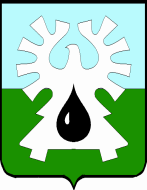     МУНИЦИПАЛЬНОЕ ОБРАЗОВАНИЕ ГОРОД УРАЙ    ХАНТЫ-МАНСИЙСКИЙ АВТОНОМНЫЙ ОКРУГ- ЮГРА     ДУМА  ГОРОДА УРАЙ      ПРЕДСЕДАТЕЛЬ       РАСПОРЯЖЕНИЕот  09.01.2018 		                                                                           № 1-од    	     О проведении шестнадцатого заседания Думы города Урай шестого созыва      В соответствии с планом работы Думы города Урай шестого созыва, утвержденного решением Думы города от 21.12.2017 №104:      1. Провести шестнадцатое заседание Думы города Урай шестого созыва 22.02.2018 в 9-00 часов, начало работы постоянных комиссий с 13.02.2018.       2. Включить в проект повестки шестнадцатого заседания Думы города Урай шестого созыва следующие вопросы:      1)   О качестве и доступности электронных муниципальных услуг населению.      2)  Об организации и осуществлении мероприятий по отлову  и содержанию  бездомных животных.         3)  Информация о реализации Федерального закона от 02.05.2006 №59-ФЗ «О порядке рассмотрения обращений граждан Российской Федерации» за 2017 год в рамках реализации полномочий органа администрации города Урай.      4) О ходе реализации программы «Комплексное развитие города Урай в сфере жилищного строительства и социальной инфраструктуры на 2012 - 2020 годы» в 2017 году.      5) О внесении изменений в бюджет городского округа город Урай на 2018 год и плановый период 2019 и 2020 годов.      6)  О состоянии законности на территории города Урай за 2017 год.      7) Об итогах оперативно служебной деятельности ОМВД России по г.Ураю за 2017 год.      3. Администрации города Урай представить проекты документов в Думугорода по вносимым вопросам (включая электронный вариант) с визами согласования, заключениями Контрольно-счетной палаты города, согласно приложению.      4. В случае неподготовленности вопроса к указанному сроку ответственным представить соответствующую информацию в аппарат Думы города.      Председатель     Думы города Урай                                                              Г.П. Александрова   Приложениек распоряжению председателя Думы города Урай от 09.01.2018 № 1-одГрафиквнесения проектов решений для согласования в аппарате Думы и документов к 16-му заседанию  Думы города№п/пНаименование вопросаСроки  внесенияСроки  внесения№п/пНаименование вопросав КСПв Думу1.О качестве и доступности электронных муниципальных услуг населению.до07.02.20182.Об организации и осуществлении мероприятий по отлову  и содержанию  бездомных животных.до07.02.20183.Информация о реализации Федерального закона от 02.05.2006 №59-ФЗ «О порядке рассмотрения обращений граждан Российской Федерации» за 2017 год в рамках реализации полномочий органа администрации города Урай.до07.02.20184.О ходе реализации программы «Комплексное развитие города Урай в сфере жилищного строительства и социальной инфраструктуры на 2012 - 2020 годы» в 2017 году.до07.02.20185.О внесении изменений в бюджет городского округа город Урай на 2018 год и плановый период 2019 и 2020 годов.до05.02.2018до18.02.20186.О состоянии законности на территории города Урай за 2017 год.до07.02.20187.Об итогах оперативно служебной деятельностиОМВД России по г.Ураю за 2017 год.до07.02.2018Дополнительные вопросы  в  повестку (проекты решений для согласования в юридическом отделе  аппарата Думы)  Дополнительные вопросы  в  повестку (проекты решений для согласования в юридическом отделе  аппарата Думы)  до05.02.2018до05.02.2018